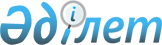 2016-2018 жылдарға арналған Қарғалы ауданының бюджеті туралы
					
			Мерзімі біткен
			
			
		
					Ақтөбе облысы Қарғалы аудандық мәслихатының 2015 жылғы 24 желтоқсандағы № 373 шешімі. Ақтөбе облысының Әділет департаментінде 2016 жылғы 18 қаңтарда № 4680 болып тіркелді. 2017 жылдың 1 қаңтарына дейін қолданыста болды
      Қазақстан Республикасының 2001 жылдың 23 қаңтарындағы "Қазақстан Республикасындағы жергілікті мемлекеттік басқару және өзін-өзі басқару туралы" Заңының 6 бабына және Қазақстан Республикасының 2008 жылғы 4 желтоқсандағы Бюджеттік кодексінің 9 бабының 2 тармағына сәйкес Қарғалы аудандық мәслихаты ШЕШІМ ҚАБЫЛДАДЫ:
      1. 2016-2018 жылдарға арналған Қарғалы ауданының бюджеті тиісінше 1, 2 және 3 қосымшаларға сәйкес, оның ішінде 2016 жылға мынадай көлемдерде бекітілсін:
      1) кірістер                                           3 043 355,8 мың теңге;
      оның ішінде: 
      салық түсімдері бойынша                              455 609 мың теңге;
      салықтық емес түсімдер бойынша                        16 582,1мың теңге;
      негізгі капиталды сатудан
      түсетін түсімдер бойынша                              8 384 мың теңге;
      трансферттер түсімдері бойынша                        2 562 780,7 мың теңге;
      2) шығындар                                          3 074 940,8 мың теңге;
      3) таза бюджеттік кредит беру                        -1 817,9мың теңге;
      оның ішінде:
      бюджеттік кредиттер                              41 297 мың теңге;
      бюджеттік кредиттерді өтеу                        43 114,9 мың теңге;
      4) қаржы активтерімен жасалатын 
      операциялар бойынша сальдо                        0 мың теңге;
      қаржы активтерін сатып алу                        0 мың теңге; 
      5) бюджет тапшылығы                               - 29 767 мың теңге;
      6) бюджет тапшылығын қаржыландыру                  29 767 мың теңге.
      Ескерту. 1-тармаққа өзгерістер енгізілді - Ақтөбе облысы Қарғалы аудандық мәслихатының 02.03.2016 № 402 (01.01.2016 бастап қолданысқа енгізіледі); 12.04.2016 № 17  (01.01.2016 бастап қолданысқа енгізіледі); 10.06.2016 № 34 (01.01.2016 бастап қолданысқа енгізіледі); 29.08.2016 № 64 (01.01.2016 бастап қолданысқа енгізіледі); 03.11.2016 № 71 (01.01.2016 бастап қолданысқа енгізіледі); 15.12.2016 № 78 (01.01.2016 бастап қолданысқа енгізіледі) шешімдерімен.


      2. Аудандық бюджеттің кірісіне мыналар есептелетін болып белгіленсін:
      жеке табыс салығы;      
      әлеуметтік салық;
      жеке және заңды тұлғалар, дара кәсіпкерлер мүлкіне салық; 
      жер салығы;
      бірыңғай жер салығы;
      көлік құралдарына салық;
      акциз, мыналарға:
      Қазақстан Республикасының аумағында өндірілген алкоголь өніміне;
      бензинге (авиациялық бензинді қоспағанда) және дизель отынына акциздер;
      жер учаскелерін пайдаланғаны үшін төлемақы; 
      жеке кәсіпкерлерді мемлекеттік тіркегені үшін алынатын алым; 
      қызметтің жекелеген түрлерімен айналысу құқығы үшін лицензиялық алым;
      заңды тұлғаларды мемлекеттік тіркеу және филиалдар мен өкілдіктерді есептік тіркегені, сондай-ақ оларды қайта тіркегені үшін алым;
      жылжымайтын мүлікке құқықтарды және олармен жасалатын мәмілелерді мемлекеттік тіркегені үшін алынатын алым;
      көлік құралдарын мемлекеттік тіркегені, сондай-ақ оларды қайта тіркегені үшін алынатын алым;
      ойын бизнесіне салық;
      республикалық бюджет есебіне жазылатын консулдық алымнан және мемлекеттік баждардан басқа, мемлекеттік баж:
      коммуналдық меншіктен түсетін кірістер;
      ауданның (облыстық маңызы бар қаланың) коммуналдық меншігінің мүлкін жалға беруден түсетін кірістер; 
      аудан (облыстық маңызы бар қала) бюджетінен қаржыландырылатын мемлекеттік мекемелерге салынатын айыппұлдар, өсімдер, санкциялар, өндіріп алулар;
      аудан бюджетіне түсетін басқа да салықтық емес түсімдер;
      ауыл шаруашылығы мақсатындағы жер учаскелерін қоспағанда, жер учаскелерін сатудан түсетін түсімдер.
      3. Қазақстан Республикасының "2016-2018 жылдарға арналған республикалық бюджет туралы" Заңының 5 бабына сәйкес жұмыс берушілер еңбекке уақытша жарамсыздығы, жүктілігі мен босануы бойынша, бала туған кезде, жерлеуге есептеген, Мемлекеттік әлеуметтік сақтандыру қорынан төленіп келген жәрдемақы сомаларының аталған қорға аударымдардың есептелген сомаларынан асып түсуі нәтижесінде 1998 жылғы 31 желтоқсандағы жағдай бойынша құралған теріс сальдо ай сайын жалақы қорының 4 пайызы шегінде әлеуметтік салық төлеу есебіне жатқызылады.
      4. 2016 жылға арналған аудандық бюджетте орта білім беруде жан басына шаққандағы қаржыландыруды ендіру бойынша апробациялауды жүргізу үшін білім берудің мемлекеттік жалпыға міндетті стандарттарына сәйкес орта білім беретін ұйымдарда 10-11сыныптар үшін білім беру үдерісін жүзеге асыруға көзделген шығыстарды берумен байланысты облыстық бюджетке түсетін ағымдағы нысаналы трансферттер жалпы соммасы 13 019 мың теңге көзделсін. 
      5..Қазақстан Республикасының "2016-2018 жылдарға арналған республикалық бюджет туралы" Заңының 11 бабына сәйкес:
      2016 жылдың 1 қаңтарынан бастап:
      1) жалақының ең төменгі мөлшері – 22 859 теңге;
      2) жәрдемақыларды және өзге де әлеуметтік төлемдерді есептеу, сондай- 
      ақ Қазақстан Республикасының заңнамасына сәйкес айыппұл санкцияларын, салықтарды және басқа да төлемдерді қолдану үшін айлық есептік көрсеткіш - 2 121 теңге;
      3) базалық әлеуметтік төлемдердің мөлшерін есептеу үшін ең төменгі күнкөріс деңгейінің шамасы – 22 859 теңге. 
      6. Қазақстан Республикасының "2016-2018 жылдарға арналған республикалық бюджет туралы" Заңының 12 бабына сәйкес, 2016 жылғы 1 қаңтардан бастап азаматтық қызметшілерге еңбекақы төлеу жүйесінің жаңа моделі бойынша еңбекақы төлеу, соңдай-ақ оларға лауазымдық айлықақыларына ерекше еңбек жағдайлары үшін 10 пайыз мөлшерінде ай сайынғы үстемеақы төлеу белгіленгені еске және басшылыққа алынсын.
      7. 2016 жылға арналған аудандық бюджетте облыстық бюджеттен берілген субвенция көлемі - 1 554 396 мың теңге сомасында қарастырылғаны ескерілсін. 
      8. 2016 жылға арналған аудандық бюджетте республикалық бюджеттен мынадай мөлшердегі ағымдағы нысаналы трансферттер түскені ескерілсін:
      892 мың теңге – жергілікті атқарушы органдардың агроөнеркәсіптік кешен бөлімшелерін ұстауға;
      45 627 мың теңге - әкімшілік мемлекеттік қызметшілердің еңбекақы деңгейін көтеруге;
      19 444 мың теңге - мектепке дейінгі білім беру ұйымдарында мемлекеттік білім беру тапсырысын іске асыруға;
      26 180 мың теңге – орта білім беру ұйымдарының 10-11-сыныптарында жан басына шаққандағы қаржыландыруды сынақтан өткізуге;
      431 749 мың теңге - жергілікті бюджеттерден қаржыландырылатын азаматтық қызметшілерге еңбекақы төлеу жүйесінің жаңа моделіне көшуге, сондай-ақ, оларға лауазымдық айлықақыларына ерекше еңбек жағдайлары үшін ай сайынғы үстемеақы төлеуге;
      4 000 мың теңге – Қазақстан Республикасындағы мүгедектердің құқықтарын қамтамасыз ету және өмір сүру сапасын жақсарту жөніндегі 2012-2018 жылдарға арналған іс-шаралар жоспарын іске асыруға;
      12 500 мың теңге – экономикалық орнықтылықты қамтамасыз етуге;
      2 976 мың теңге – сандық білім беру инфрақұрылымын құруға;
      25 760 мың теңге – 2016 жылдың 1 қырқүйектен бастап орта білім беру ұйымдарының 1-11 сыныптарында жан басына шаққандағы қаржыландыруды сынақтан өткізуге.
      Ағымдағы нысаналы трансферттердің аталған сомаларын бөлу аудан әкімдігінің қаулысы негізінде айқындалады.
      Ескерту. 8-тармаққа өзгерістер енгізілді - Ақтөбе облысы Қарғалы аудандық мәслихатының 12.04.2016 № 17 (01.01.2016 бастап қолданысқа енгізіледі); 29.08.2016 № 64 (01.01.2016 бастап қолданысқа енгізіледі); 03.11.2016 № 71 (01.01.2016 бастап қолданысқа енгізіледі) шешімдерімен.


      9. 2016 жылға арналған аудандық бюджетте облыстық бюджеттен ағымдағы нысаналы трансферттер және даму трансферттері түскені ескерілсін, оның ішінде:
      230 325 мың теңге – бастауыш, негізгі орта және жалпы орта білім беру объектілерін салу және реконструкциялауға;
      0 мың теңге - көп пәтерлі тұрғын үйлерге энергетикалық аудит жүргізуге;
      523 мың теңге – бруцеллезбен ауырған, санитарлық союға жіберілетін ауыл шаруашылық малдардың (ірі және ұсақ малдар) құнын (50%-ға дейін) өтеуге;
      40 000 мың теңге - аудандық маңызы бар автомобиль жолдарын және елді-мекендердің көшелерін күрделі және орташа жөндеуге;
      8 298 мың теңге - балалар мен жасөспірімдердің психикалық денсаулығын зерттеу және халыққа психологиялық-медициналық–педагогикалық консультациялық көмек көрсетуге;
      11 567 мың теңге - патронат тәрбиешілерге берілген баланы (балаларды) асырап бағуға;
      2 000 мың теңге - білім берудің ведомствалық бағыныстағы мемлекеттік ұйымдардың күрделі шығыстарына;
      29 885 мың теңге – аудандық және қалалық мамандандырылмаған балалар мен жасөспірімдердің спорт мектептерінің қызметтерін қамтамасыз етуге;
      31 233 мың теңге – "Жұмыспен қамту 2020 жол картасы" бағдарламасы шеңберінде ауылдық елді мекендерді дамытуға;
      56 999 мың теңге – Қарғалы ауданы Бадамша ауылында екі қабатты сегіз пәтерлік жалдамалы-коммуналдық тұрғын үй құрылысына;
      12 514,7 мың теңге – "Қарғалы ауданы Қосестек ауылында су құбыры желісінің құрылысы" жобасына жобалық – сметалық құжаттама дайындауға;
      660 мың теңге – дене шынықтыру және спорт ведомствалық бағыныстағы ұйымдарының күрделі шығыстарына;
      19 181 мың теңге – Қарғалы ауданы Бадамша ауылы Ш.Уалиханов көшесі № 4 екі қабатты жалдамалы-коммуналдық тұрғын үйге инженерлік-желілердің құрылысына;
      2 000 мың теңге – төтенше жағдайлардың алдын алуға және оларды жоюға;
      2 298 мың теңге – "Жұмыспен қамту 2020 жол картасы" Бағдарламасының шеңберінде тұрғын үй - коммуналдық шаруашылықтың (әлеуметтік-мәдени объектілер, инженерлік-көлік инфрақұрылымы) инфрақұрылымын ағымдағы және орташа жөндеуге, ауылдарды,, ауылдық округтерді абаттандыруға;
      500 мың теңге – ведомстволық бағыныстағы мәдениет ұйымдарының күрделі шығыстарына.
      Аталған трансферттерді бөлу аудан әкімдігінің қаулысы негізінде жүзеге асырылады.
      Ескерту. 9-тармаққа өзгерістер енгізілді - Ақтөбе облысы Қарғалы аудандық мәслихатының 02.03.2016 № 402 (01.01.2016 бастап қолданысқа енгізіледі); 12.04.2016 № 17 (01.01.2016 бастап қолданысқа енгізіледі); 10.06.2016 № 34 (01.01.2016 бастап қолданысқа енгізіледі); 29.08.2016 № 64 (01.01.2016 бастап қолданысқа енгізіледі); 03.11.2016 № 71 (01.01.2016 бастап қолданысқа енгізіледі); 15.12.2016 № 78 (01.01.2016 бастап қолданысқа енгізіледі) шешімдерімен.


      10. 2016 жылға арналған аудандық бюджетте, Қазақстан Республикасы Үкіметі белгілеген шарттарға сәйкес, республикалық бюджеттен жергілікті атқарушы органдарға, мамандарды әлеуметтік қолдау шараларын іске асыруға берілетін бюджеттік несиелерге 31 815 мың теңге түскені ескерілсін.
      2016 жылға арналған аудандық бюджетте, Қазақстан Республикасы Үкіметі белгілеген шарттарға сәйкес, облыстық бюджеттен жергілікті атқарушы органдарға, мамандарды әлеуметтік қолдау шараларын іске асыруға берілетін бюджеттік несиелерге облыстық бюджеттен – 9 482 мың теңге түскені ескерілсін.
      Көрсетілген ағымдағы трансферттер сомасын бөлу аудан әкімдігінің қаулысы негізінде жүзеге асырылады.
      Ескерту. 10-тармаққа өзгерістер енгізілді - Ақтөбе облысы Қарғалы аудандық мәслихатының 03.11.2016 № 71 (01.01.2016 бастап қолданысқа енгізіледі); 15.12.2016 № 78 (01.01.2016 бастап қолданысқа енгізіледі) шешімдерімен.


      11. 2016 жылға арналған аудандық бюджетте ауданның жергілікті атқарушы органының резерв сомасы 9 611 мың теңге болып бекітілсін.
      12. 2016 жылға арналған аудандық бюджетті атқару процесінде секвестрлеуге жатпайтын аудандық бюджеттің бюджеттік бағдарламаларының тізбесі 4 қосымшаға сәйкес бекітілсін.
      13. 2016 жылға арналған ауылдық округ бюджеттік бағдарламалары 5 қосымшаға сәйкес бекітілсін.
      14. Осы шешім 2016 жылғы 1 қаңтардан бастап қолданысқа енгізіледі. Қарғалы ауданының 2016 жылға арналған бюджеті
      Ескерту. 1-қосымша жаңа редакцияда - Ақтөбе облысы Қарғалы аудандық мәслихатының 15.12.2016 № 78 шешімімен (01.01.2016 бастап қолданысқа енгізіледі). Қарғалы ауданының 2017 жылға арналған бюджеті Қарғалы ауданының 2018 жылға арналған бюджеті Қарғалы ауданының 2016 жылға арналған бюджетінің орындалу процесін десеквестрге жатпайтын бюджеттік бағдарламалар ТІЗІМДЕМЕСІ 2016 жылға арналған ауылдық округтердің бюджеттік бағдарламаларының ТІЗБЕСІ
      Ескерту. 5-қосымша жаңа редакцияда - Ақтөбе облысы Қарғалы аудандық мәслихатының 15.12.2016 № 78 шешімімен (01.01.2016 бастап қолданысқа енгізіледі).
      кестенің жалғасы
					© 2012. Қазақстан Республикасы Әділет министрлігінің «Қазақстан Республикасының Заңнама және құқықтық ақпарат институты» ШЖҚ РМК
				
      Аудандық мәслихат

Аудандық мәслихат

      сессиясының төрағасы

хатшысының

      міндетін атқарушы

      __________ А.Утегенов

____________ И.Кунакбаев
Аудандық мәслихаттың2015 жылғы 24 желтоқсандағы№ 373 шешіміне1 ҚОСЫМША
Санаты
Санаты
Санаты
Санаты
Санаты
Сомасы, мың теңге
Сыныбы
Сыныбы
Сыныбы
Сыныбы
Сомасы, мың теңге
Iшкi сыныбы
Iшкi сыныбы
Iшкi сыныбы
Сомасы, мың теңге
Ерекшелігі
Ерекшелігі
Сомасы, мың теңге
Атауы
Сомасы, мың теңге
 1. Кірістер 
3043355,8
1
Салықтық түсімдер
455609
1
01
Табыс салығы
162234
1
01
2
Жеке табыс салығы
162234
1
03
Әлеуметтiк салық
123256
1
03
1
Әлеуметтік салық
123256
1
04
Меншiкке салынатын салықтар
141627
1
04
1
Мүлiкке салынатын салықтар
108730
1
04
3
Жер салығы
4405
1
04
4
Көлiк құралдарына салынатын салық
25592
1
04
5
Бірыңғай жер салығы
2900
1
05
Тауарларға, жұмыстарға және қызметтерге салынатын iшкi салықтар
25632
1
05
2
Акциздер
738
1
05
3
Табиғи және басқа да ресурстарды пайдаланғаны үшiн түсетiн түсiмдер
17400
1
05
4
Кәсiпкерлiк және кәсiби қызметтi жүргiзгенi үшiн алынатын алымдар
7494
1
08
Заңдық маңызы бар әрекеттерді жасағаны және (немесе) оған уәкілеттігі бар мемлекеттік органдар немесе лауазымды адамдар құжаттар бергені үшін алынатын міндетті төлемдер
2860
1
08
1
Мемлекеттік баж
2860
2
Салықтық емес түсiмдер
16582,1
2
01
Мемлекеттік меншіктен түсетін кірістер
2187,1
2
01
4
Мемлекет меншігінде тұрған, заңды тұлғалардағы қатысу үлесіне кірістер
41
2
01
5
Мемлекет меншігіндегі мүлікті жалға беруден түсетін кірістер
2071
2
01
7
Мемлекеттік бюджеттен берілген кредиттер бойынша сыйақылар
44,1
2
01
9
Мемлекет меншігінен түсетін басқа да кірістер
31
2
04
Мемлекеттік бюджеттен қаржыландырылатын, сондай-ақ Қазақстан Республикасы Ұлттық Банкінің бюджетінен (шығыстар сметасынан) ұсталатын және қаржыландырылатын мемлекеттік мекемелер салатын айыппұлдар, өсімпұлдар, санкциялар, өндіріп алулар
339
2
06
1
Мұнай секторы ұйымдарынан түсетін түсімдерді қоспағанда, мемлекеттік бюджеттен қаржыландырылатын, сондай-ақ Қазақстан Республикасы Ұлттық Банкінің бюджетінен (шығыстар сметасынан) ұсталатын және қаржыландырылатын мемлекеттік мекемелер салатын айыппұлдар, өсімпұлдар, санкциялар, өндіріп алулар
339
2
06
Басқа да салықтық емес түсiмдер
14056
2
06
1
Басқа да салықтық емес түсiмдер
14056
3
Негізгі капиталды сатудан түсетін түсімдер
8384
3
01
Мемлекеттік мекемелерге бекітілген мемлекеттік мүлікті сату
3310
3
03
1
Мемлекеттік мекемелерге бекітілген мемлекеттік мүлікті сату
3310
3
03
Жердi және материалдық емес активтердi сату
5074
3
03
1
Жерді сату
5074
4
Трансферттердің түсімдері
2562780,7
4
02
Мемлекеттiк басқарудың жоғары тұрған органдарынан түсетiн трансферттер
2562780,7
4
02
2
Облыстық бюджеттен түсетiн трансферттер
2562780,7
Функционалдық топ
Функционалдық топ
Функционалдық топ
Функционалдық топ
Функционалдық топ
Функционалдық топ
Сомасы, мың теңге
Кіші функция
Кіші функция
Кіші функция
Кіші функция
Кіші функция
Сомасы, мың теңге
Бюджеттік бағдарламалардың әкiмшiсi
Бюджеттік бағдарламалардың әкiмшiсi
Бюджеттік бағдарламалардың әкiмшiсi
Бюджеттік бағдарламалардың әкiмшiсi
Сомасы, мың теңге
Бағдарлама
Бағдарлама
Бағдарлама
Сомасы, мың теңге
Кіші бағдарлама
Кіші бағдарлама
Сомасы, мың теңге
Атауы
Сомасы, мың теңге
 ІІ. Шығындар
3074940,8
01
Жалпы сипаттағы мемлекеттiк қызметтер
292328
1
Мемлекеттiк басқарудың жалпы функцияларын орындайтын өкiлдi, атқарушы және басқа органдар
225648
01
1
112
Аудан (облыстық маңызы бар қала) мәслихатының аппараты
15584
01
1
112
001
Аудан (облыстық маңызы бар қала) мәслихатының қызметін қамтамасыз ету жөніндегі қызметтер
15254
003
Мемлекеттік органның күрделі шығыстары
330
01
1
122
Аудан (облыстық маңызы бар қала) әкімінің аппараты
82648
01
1
122
001
Аудан (облыстық маңызы бар қала) әкімінің қызметін қамтамасыз ету жөніндегі қызметтер
74745
003
Мемлекеттік органның күрделі шығыстары
7903
01
1
123
Қаладағы аудан, аудандық маңызы бар қаланың, кент, ауыл, ауылдық округ әкімінің аппараты
127416
01
1
123
001
Қаладағы аудан, аудандық маңызы бар қала, кент, ауыл, ауылдық округ әкімінің қызметін қамтамасыз ету жөніндегі қызметтер
120666
022
Мемлекеттік органның күрделі шығыстары
6750
2
Қаржылық қызмет
18927
452
Ауданның (облыстық маңызы бар қаланың) қаржы бөлімі
18927
452
001
Ауданның (облыстық маңызы бар қаланың) бюджетін орындау және коммуналдық меншігін басқару саласындағы мемлекеттік саясатты іске асыру жөніндегі қызметтер 
17672
003
Салық салу мақсатында мүлікті бағалауды жүргізу
678
010
Жекешелендіру, коммуналдық меншікті басқару, жекешелендіруден кейінгі қызмет және осыған байланысты дауларды реттеу 
0
018
Мемлекеттік органның күрделі шығыстары
577
5
Жоспарлау және статистикалық қызмет
14242
453
Ауданның (облыстық маңызы бар қаланың) экономика және бюджеттік жоспарлау бөлімі
14242
001
Экономикалық саясатты, мемлекеттік жоспарлау жүйесін қалыптастыру және дамыту саласындағы мемлекеттік саясатты іске асыру жөніндегі қызметтер
13696
004
Мемлекеттік органның күрделі шығыстары
546
9
Жалпы сипаттағы өзге де мемлекеттiк қызметтер
33511
454
Ауданның (облыстық маңызы бар қаланың) кәсіпкерлік және ауыл шаруашылығы бөлімі
21019
001
Жергілікті деңгейде кәсіпкерлікті және ауыл шаруашылығын дамыту саласындағы мемлекеттік саясатты іске асыру жөніндегі қызметтер
20633
007
Мемлекеттік органның күрделі шығыстары
386
458
Ауданның (облыстық маңызы бар қаланың) тұрғын үй-коммуналдық шаруашылығы, жолаушылар көлігі және автомобиль жолдары бөлімі
12492
001
Жергілікті деңгейде тұрғын үй-коммуналдық шаруашылығы, жолаушылар көлігі және автомобиль жолдары саласындағы мемлекеттік саясатты іске асыру жөніндегі қызметтер
12492
02
Қорғаныс
29012
02
1
Әскери мұқтаждар
2691
02
1
122
Аудан (облыстық маңызы бар қала) әкімінің аппараты
2691
02
1
122
005
Жалпыға бірдей әскери міндетті атқару шеңберіндегі іс-шаралар
2691
2
Төтенше жағдайлар жөнiндегi жұмыстарды ұйымдастыру
26321
122
Аудан (облыстық маңызы бар қала) әкімінің аппараты
26321
122
006
Аудан (облыстық маңызы бар қала) ауқымындағы төтенше жағдайлардың алдын алу және оларды жою
24569
007
Аудандық (қалалық) ауқымдағы дала өрттерінің, сондай-ақ мемлекеттік өртке қарсы қызмет органдары құрылмаған елдi мекендерде өрттердің алдын алу және оларды сөндіру жөніндегі іс-шаралар
1752
03
Қоғамдық тәртіп, қауіпсіздік, құқықтық, сот, қылмыстық-атқару қызметі
2209
03
9
Қоғамдық тәртіп және қауіпсіздік саласындағы басқа да қызметтер
2209
458
Ауданның (облыстық маңызы бар қаланың) тұрғын үй-коммуналдық шаруашылығы, жолаушылар көлігі және автомобиль жолдары бөлімі
2209
458
021
Елдi мекендерде жол қозғалысы қауiпсiздiгін қамтамасыз ету
2209
04
Бiлiм беру
1928049,5
04
1
Мектепке дейiнгi тәрбие және оқыту
178865
464
Ауданның (облыстық маңызы бар қаланың) білім бөлімі
177865
009
Мектепке дейінгі тәрбие мен оқыту ұйымдарының қызметін қамтамасыз ету
147269
040
Мектепке дейінгі білім беру ұйымдарында мемлекеттік білім беру тапсырысын іске асыруға
30596
466
Ауданның (облыстық маңызы бар қаланың) сәулет, қала құрылысы және құрылыс бөлімі
1000
037
Мектепке дейiнгi тәрбие және оқыту объектілерін салу және реконструкциялау
1000
2
Бастауыш, негізгі орта және жалпы орта білім беру
1646254,5
2
123
Қаладағы аудан, аудандық маңызы бар қала, кент, ауыл, ауылдық округ әкімінің аппараты
1238
2
123
005
Ауылдық жерлерде балаларды мектепке дейін тегін алып баруды және кері алып келуді ұйымдастыру
1238
464
Ауданның (облыстық маңызы бар қаланың) білім бөлімі
1371760
003
Жалпы білім беру
1291276
006
Балаларға қосымша білім беру 
80484
465
Ауданның (облыстық маңызы бар қаланың) дене шынықтыру және спорт бөлімі
40581
017
Балалар мен жасөспірімдерге спорт бойынша қосымша білім беру
40581
466
Ауданның (облыстық маңызы бар қаланың) сәулет, қала құрылысы және құрылыс бөлімі
232675,5
021
Бастауыш, негізгі орта және жалпы орта білім беру объектілерін салу және реконструкциялау
232675,5
9
Бiлiм беру саласындағы өзге де қызметтер
102930
464
Ауданның (облыстық маңызы бар қаланың) білім бөлімі
102930
001
Жергілікті деңгейде білім беру саласындағы мемлекеттік саясатты іске асыру жөніндегі қызметтер
15175
004
Ауданның (облыстық маңызы бар қаланың) мемлекеттік білім беру мекемелерінде білім беру жүйесін ақпараттандыру
6110
005
Ауданның (облыстық маңызы бар қаланың) мемлекеттік білім беру мекемелер үшін оқулықтар мен оқу-әдiстемелiк кешендерді сатып алу және жеткізу
14205
007
Аудандық (қалалалық) ауқымдағы мектеп олимпиадаларын және мектептен тыс іс-шараларды өткiзу
4673
012
Мемлекеттік органның күрделі шығыстары
0
015
Жетім баланы (жетім балаларды) және ата-аналарының қамқорынсыз қалған баланы (балаларды) күтіп-ұстауға қамқоршыларға (қорғаншыларға) ай сайынға ақшалай қаражат төлемі
8161
029
Балалар мен жасөспірімдердің психикалық денсаулығын зерттеу және халыққа психологиялық-медициналық-педагогикалық консультациялық көмек көрсету
10911
067
Ведомстволық бағыныстағы мемлекеттік мекемелерінің және ұйымдарының күрделі шығыстары
43695
06
Әлеуметтiк көмек және әлеуметтiк қамсыздандыру
169814
1
Әлеуметтiк қамсыздандыру
24270
451
Ауданның (облыстық маңызы бар қаланың) жұмыспен қамту және әлеуметтік бағдарламалар бөлімі
10000
005
Мемлекеттік атаулы әлеуметтік көмек 
0
016
18 жасқа дейінгі балаларға мемлекеттік жәрдемақылар
10000
464
Ауданның (облыстық маңызы бар қаланың) білім бөлімі
14270
030
Патронат тәрбиешілерге берілген баланы (балаларды) асырап бағу 
14270
2
Әлеуметтiк көмек
119890
2
123
Қаладағы аудан, аудандық маңызы бар қала, кент, ауыл, ауылдық округ әкімінің аппараты
14091
2
123
003
Мұқтаж азаматтарға үйінде әлеуметтік көмек көрсету
14091
451
Ауданның (облыстық маңызы бар қаланың) жұмыспен қамту және әлеуметтік бағдарламалар бөлімі
105799
451
002
Жұмыспен қамту бағдарламасы
48130
004
Ауылдық жерлерде тұратын денсаулық сақтау, білім беру, әлеуметтік қамтамасыз ету, мәдениет, спорт және ветеринар мамандарына отын сатып алуға Қазақстан Республикасының заңнамасына сәйкес әлеуметтік көмек көрсету
8972
006
Тұрғын үйге көмек көрсету
5550
007
Жергілікті өкілетті органдардың шешімі бойынша мұқтаж азаматтардың жекелеген топтарына әлеуметтік көмек
36112
017
Мүгедектерді оңалту жеке бағдарламасына сәйкес, мұқтаж мүгедектерді міндетті гигиеналық құралдармен және ымдау тілі мамандарының қызмет көрсетуін, жеке көмекшілермен қамтамасыз ету 
7035
023
Жұмыспен қамту орталықтарының қызметін қамтамасыз ету
0
9
Әлеуметтiк көмек және әлеуметтiк қамтамасыз ету салаларындағы өзге де қызметтер
25654
451
Ауданның (облыстық маңызы бар қаланың) жұмыспен қамту және әлеуметтік бағдарламалар бөлімі
25654
451
001
Жергілікті деңгейде халық үшін әлеуметтік бағдарламаларды жұмыспен қамтуды қамтамасыз етуді іске асыру саласындағы мемлекеттік саясатты іске асыру жөніндегі қызметтер 
21427
011
Жәрдемақыларды және басқа да әлеуметтік төлемдерді есептеу, төлеу мен жеткізу бойынша қызметтерге ақы төлеу
527
021
Мемлекеттік органның күрделі шығыстары
3700
07
Тұрғын үй-коммуналдық шаруашылық
191743,7
07
1
Тұрғын үй шаруашылығы
136094
123
Қаладағы аудан, аудандық маңызы бар қала, кент, ауыл, ауылдық округ әкімінің аппараты
2298
027
Жұмыспен қамту 2020 жол картасы бойынша қалаларды және ауылдық елді мекендерді дамыту шеңберінде объектілерді жөндеу және абаттандыру
2298
455
Ауданның (облыстық маңызы бар қаланың) мәдениет және тілдерді дамыту бөлімі
3579,3
024
Жұмыспен қамту 2020 жол картасы бойынша қалаларды және ауылдық елді мекендерді дамыту шеңберінде объектілерді жөндеу
3579,3
458
Ауданның (облыстық маңызы бар қаланың) тұрғын үй-коммуналдық шаруашылығы, жолаушылар көлігі және автомобиль жолдары бөлімі
4858
003
Мемлекеттік тұрғын үй қорының сақтаулуын ұйымдастыру
4858
049
Көп пәтерлі тұрғын үйлерде энергетикалық аудит жүргізу
0
464
Ауданның (облыстық маңызы бар қаланың) білім бөлімі
28362,7
026
Жұмыспен қамту 2020 жол картасы бойынша қалаларды және ауылдық елді мекендерді дамыту шеңберінде объектілерді жөндеу
28362,7
466
Ауданның (облыстық маңызы бар қаланың) сәулет, қала құрылысы және құрылыс бөлімі
96996
003
Коммуналдық тұрғын үй қорының тұрғын үйін жобалау және (немесе) салу, реконструкциялау 
56999
466
004
Инженерлік-коммуникациялық инфрақұрылымды жобалау, дамыту және (немесе) жайластыру
39333
074
Жұмыспен қамту 2020 жол картасының екінші бағыты шеңберінде жетіспейтін инженерлік-коммуникациялық инфрақұрылымды дамыту және/немесе салу
0
091
Жұмыспен қамту 2020 жол картасының екінші бағыты шеңберінде қатысушылар іске асырып жатқан жобалар үшін жабдықтар сатып алу
664
2
Коммуналдық шаруашылық
31716,7
458
Ауданның (облыстық маңызы бар қаланың) тұрғын үй-коммуналдық шаруашылығы, жолаушылар көлігі және автомобиль жолдары бөлімі
23909,7
458
012
Сумен жабдықтау және су бұру жүйесінің жұмыс істеуі
7807
458
026
Ауданның (облыстық маңызы бар қаланың) коммуналдық меншігіндегі жылу жүйелерін қолдануды ұйымдастыру
0
027
Ауданның (облыстық маңызы бар қаланың) коммуналдық меншігіндегі газ жүйелерін қолдануды ұйымдастыру
1514
028
Коммуналдық шаруашылығын дамыту
2074
058
Елді мекендердегі сумен жабдықтау және су бұру жүйелерін дамыту
12514,7
466
Ауданның (облыстық маңызы бар қаланың) сәулет, қала құрылысы және құрылыс бөлімі
7807
005
Коммуналдық шаруашылығын дамыту
7807
3
Елді-мекендерді көркейту
23933
3
123
Қаладағы аудан, аудандық маңызы бар қала, кент, ауыл, ауылдық округ әкімінің аппараты
7868
3
123
008
Елді мекендердегі көшелерді жарықтандыру
6158
3
123
009
Елді мекендердің санитариясын қамтамасыз ету
814
3
123
011
Елді мекендерді абаттандыру мен көгалдандыру
896
458
Ауданның (облыстық маңызы бар қаланың) тұрғын үй-коммуналдық шаруашылығы, жолаушылар көлігі және автомобиль жолдары бөлімі
16065
015
Елді мекендердегі көшелерді жарықтандыру
14859
018
Елдi мекендердi абаттандыру және көгалдандыру
1206
08
Мәдениет, спорт, туризм және ақпараттық кеңістiк
159989
08
1
Мәдениет саласындағы қызмет
67756
455
Ауданның (облыстық маңызы бар қаланың) мәдениет және тілдерді дамыту бөлімі
67052
455
003
Мәдени-демалыс жұмысын қолдау
67052
466
Ауданның (облыстық маңызы бар қаланың) сәулет, қала құрылысы және құрылыс бөлімі
704
011
Мәдениет объектілерін дамыту
704
2
Спорт
15850
465
Ауданның (облыстық маңызы бар қаланың) дене шынықтыру және спорт бөлімі 
9585
001
Жергілікті деңгейде дене шынықтыру және спорт саласындағы мемлекеттік саясатты іске асыру жөніндегі қызметтер
6336
006
Аудандық (облыстық маңызы бар қалалық) деңгейде спорттық жарыстар өткiзу
535
007
Әртүрлi спорт түрлерi бойынша аудан (облыстық маңызы бар қала) құрама командаларының мүшелерiн дайындау және олардың облыстық спорт жарыстарына қатысуы
614
032
Ведомстволық бағыныстағы мемлекеттік мекемелерінің және ұйымдарының күрделі шығыстары
2100
466
Ауданның (облыстық маңызы бар қаланың) сәулет, қала құрылысы және құрылыс бөлімі
6265
008
Cпорт объектілерін дамыту
6265
3
Ақпараттық кеңiстiк
46157
455
Ауданның (облыстық маңызы бар қаланың) мәдениет және тілдерді дамыту бөлімі
37390
455
006
Аудандық (қалалық) кiтапханалардың жұмыс iстеуi
36986
455
007
Мемлекеттiк тiлдi және Қазақстан халқының басқа да тiлдерін дамыту
404
456
Ауданның (облыстық маңызы бар қаланың) ішкі саясат бөлімі
8767
456
002
Мемлекеттік ақпараттық саясат жүргізу жөніндегі қызметтер
8767
9
Мәдениет, спорт, туризм және ақпараттық кеңiстiктi ұйымдастыру жөнiндегi өзге де қызметтер
30226
455
Ауданның (облыстық маңызы бар қаланың) мәдениет және тілдерді дамыту бөлімі
15248
455
001
Жергілікті деңгейде тілдерді және мәдениетті дамыту саласындағы мемлекеттік саясатты іске асыру жөніндегі қызметтер
9385
010
Мемлекеттік органның күрделі шығыстары
374
032
Ведомстволық бағыныстағы мемлекеттік мекемелерінің және ұйымдарының күрделі шығыстары
5489
456
Ауданның (облыстық маңызы бар қаланың) ішкі саясат бөлімі
14978
456
001
Жергілікті деңгейде ақпарат, мемлекеттілікті нығайту және азаматтардың әлеуметтік сенімділігін қалыптастыру саласында мемлекеттік саясатты іске асыру жөніндегі қызметтер
8148
003
Жастар саясаты саласында іс-шараларды іске асыру
5860
006
Мемлекеттік органның күрделі шығыстары
892
032
Ведомстволық бағыныстағы мемлекеттік мекемелерінің және ұйымдарының күрделі шығыстары
78
10
Ауыл, су, орман, балық шаруашылығы, ерекше қорғалатын табиғи аумақтар, қоршаған ортаны және жануарлар дүниесін қорғау, жер қатынастары
57755
10
1
Ауыл шаруашылығы
22049
453
Ауданның (облыстық маңызы бар қаланың) экономика және бюджеттік жоспарлау бөлімі
9409
099
Мамандардың әлеуметтік көмек көрсетуі жөніндегі шараларды іске асыру
9409
473
Ауданның (облыстық маңызы бар қаланың) ветеринария бөлімі
12640
001
Жергілікті деңгейде ветеринария саласындағы мемлекеттік саясатты іске асыру жөніндегі қызметтер
5512
003
Мемлекеттік органның күрделі шығыстары
405
005
Мал көмінділерінің (биотермиялық шұңқырлардың) жұмыс істеуін қамтамасыз ету
3000
006
Ауру жануарларды санитарлық союды ұйымдастыру
1000
008
Алып қойылатын және жойылатын ауру жануарлардың, жануарлардан алынатын өнімдер мен шикізаттың құнын иелеріне өтеу
523
010
Ауыл шаруашылығы жануарларын сәйкестендіру жөніндегі іс-шараларды өткізу
2200
474
Ауданның (облыстық маңызы бар қаланың) ауыл шаруашылығы және ветеринария бөлімі
0
001
Жергілікті деңгейде ауыл шаруашылығы және ветеринария саласындағы мемлекеттік саясатты іске асыру жөніндегі қызметтер
0
003
Мемлекеттік органның күрделі шығыстары
0
006
Ауру жануарларды санитарлық союды ұйымдастыру
0
008
Алып қойылатын және жойылатын ауру жануарлардың, жануарлардан алынатын өнімдер мен шикізаттың құнын иелеріне өтеу
0
012
Ауыл шаруашылығы жануарларын сәйкестендіру жөніндегі іс-шараларды өткізу
0
6
Жер қатынастары
12711
463
Ауданның (облыстық маңызы бар қаланың) жер қатынастары бөлімі
12711
463
001
Аудан (облыстық маңызы бар қала) аумағында жер қатынастарын реттеу саласындағы мемлекеттік саясатты іске асыру жөніндегі қызметтер
9211
007
Мемлекеттік органның күрделі шығыстары
3500
9
Ауыл, су, орман, балық шаруашылығы, қоршаған ортаны қорғау және жер қатынастары саласындағы басқа да қызметтер
22995
473
Ауданның (облыстық маңызы бар қаланың) ветеринария бөлімі
22995
474
011
Эпизоотияға қарсы іс-шаралар жүргізу
22995
474
Ауданның (облыстық маңызы бар қаланың) ауыл шаруашылығы және ветеринария бөлімі
0
474
013
Эпизоотияға қарсы іс-шаралар жүргізу
0
11
Өнеркәсіп, сәулет, қала құрылысы және құрылыс қызметі
13217
2
Сәулет, қала құрылысы және құрылыс қызметі
13217
466
Ауданның (облыстық маңызы бар қаланың) сәулет, қала құрылысы және құрылыс бөлімі
13217
466
001
Құрылыс, облыс қалаларының, аудандарының және елді мекендерінің сәулеттік бейнесін жақсарту саласындағы мемлекеттік саясатты іске асыру және ауданның (облыстық маңызы бар қаланың) аумағын оңтайла және тиімді қала құрылыстық игеруді қамтамасыз ету жөніндегі қызметтер 
8999
015
Мемлекеттік органның күрделі шығыстары
4218
12
Көлiк және коммуникация
142558
12
1
Автомобиль көлiгi
142558
12
1
123
Қаладағы аудан, аудандық маңызы бар қала, кент, ауыл, ауылдық округ әкімінің аппараты
2701
12
013
Аудандық маңызы бар қалаларда, кенттерде, ауылдарда, ауылдық округтерде автомобиль жолдарының жұмыс істеуін қамтамасыз ету
2701
458
Ауданның (облыстық маңызы бар қаланың) тұрғын үй-коммуналдық шаруашылығы, жолаушылар көлігі және автомобиль жолдары бөлімі
139857
023
Автомобиль жолдарының жұмыс істеуін қамтамасыз ету
25393
045
Аудандық маңызы бар автомобиль жолдарын және елді-мекендердің көшелерін күрделі және орташа жөндеу
114464
13
Басқалар
28458
3
Кәсiпкерлiк қызметтi қолдау және бәсекелестікті қорғау
1280
454
Ауданның (облыстық маңызы бар қаланың) кәсіпкерлік және ауыл шаруашылығы бөлімі
1280
006
Кәсіпкерлік қызметті қолдау
1280
469
Ауданның (облыстық маңызы бар қаланың) кәсіпкерлік бөлімі
0
001
Жергілікті деңгейде кәсіпкерлікті дамыту саласындағы мемлекеттік саясатты іске асыру жөніндегі қызметтер
0
003
Кәсіпкерлік қызметті қолдау
0
007
"Бизнестің жол картасы 2020" бізнесті қолдау мен дамытудың бірынғай бағдарламасы шеңберінде жеке кәсіпкерлікті қолдау
0
9
Басқалар
27178
123
Қаладағы аудан, аудандық маңызы бар қала, кент, ауыл, ауылдық округ әкімінің аппараты
15323
040
2020 жылға дейінгі "Өңірлерді дамыту" Бағдарламасы шеңберінде өңірлерді экономикалық дамытуға жәрдемдесу бойынша шараларды іске асыру
15323
452
Ауданның (облыстық маңызы бар қаланың) қаржы бөлімі
9607
452
012
Ауданның (облыстық маңызы бар қаланың) жергілікті атқарушы органының резерві 
9607
453
Ауданның (облыстық маңызы бар қаланың) экономика және бюджеттік жоспарлау бөлімі
952
003
Жергілікті бюджеттік инвестициялық жобалардың техникалық-экономикалық негіздемелерін және мемлекеттік-жекешелік әріптестік жобалардың, оның ішінде концессиялық жобалардың конкурстық құжаттамаларын әзірлеу немесе түзету, сондай-ақ қажетті сараптамаларын жүргізу, мемлекеттік-жекешелік әріптестік жобаларды, оның ішінде концессиялық жобаларды консультациялық сүйемелдеу
952
455
Ауданның (облыстық маңызы бар қаланың) мәдениет және тілдерді дамыту бөлімі
425
040
2020 жылға дейінгі "Өңірлерді дамыту" Бағдарламасы шеңберінде өңірлерді экономикалық дамытуға жәрдемдесу бойынша шараларды іске асыру
425
464
Ауданның (облыстық маңызы бар қаланың) білім бөлімі
871
041
2020 жылға дейінгі "Өңірлерді дамыту" Бағдарламасы шеңберінде өңірлерді экономикалық дамытуға жәрдемдесу бойынша шараларды іске асыру
871
14
Борышқа қызмет көрсету
33,1
1
Борышқа қызмет көрсету
33,1
452
Ауданның (облыстық маңызы бар қаланың) қаржы бөлімі
33,1
013
Жергілікті атқарушы органдардың облыстық бюджеттен қарыздар бойынша сыйақылар мен өзге де төлемдерді төлеу бойынша борышына қызмет көрсету
33,1
15
Трансферттер
59774,5
1
Трансферттер
59774,5
452
Ауданның (облыстық маңызы бар қаланың) қаржы бөлімі
59774,5
006
Нысаналы пайдаланылмаған (толық пайдаланылмаған) трансферттерді қайтару
2212,5
024
Мемлекеттік органдардың функцияларын мемлекеттік басқарудың төмен тұрған деңгейлерінен жоғарғы деңгейлерге беруге байланысты жоғары тұрған бюджеттерге берілетін ағымдағы нысаналы трансферттер
8235
051
Жергілікті өзін-өзі басқару органдарына берілетін трансферттер
49327
III. Таза бюджеттiк кредит беру
-1817,9
Бюджеттік кредиттер
41297
10
Ауыл, су, орман, балық шаруашылығы, ерекше қорғалатын табиғи аумақтар, қоршаған ортаны және жануарлар дүниесін қорғау, жер қатынастары
41297
10
1
Ауыл шаруашылығы
41297
453
Ауданның (облыстық маңызы бар қаланың) экономика және бюджеттік жоспарлау бөлімі
41297
006
Мамандарды әлеуметтік қолдау шараларын іске асыру үшін бюджеттік кредиттер
41297
Санаты
Санаты
Санаты
Санаты
Санаты
Сомасы, мың теңге
Сыныбы
Сыныбы
Сыныбы
Сыныбы
Сомасы, мың теңге
Iшкi сыныбы
Iшкi сыныбы
Iшкi сыныбы
Сомасы, мың теңге
Ерекшелігі
Ерекшелігі
Сомасы, мың теңге
Атауы
Сомасы, мың теңге
5
Бюджеттік кредиттерді өтеу
43114,9
01
Бюджеттік кредиттерді өтеу
43114,9
1
Мемлекеттік бюджеттен берілген бюджеттік кредиттерді өтеу
43114,9
Функционалдық топ
Функционалдық топ
Функционалдық топ
Функционалдық топ
Функционалдық топ
Функционалдық топ
Сомасы, мың теңге
Кіші функция
Кіші функция
Кіші функция
Кіші функция
Кіші функция
Сомасы, мың теңге
Бюджеттік бағдарламалардың әкiмшiсi
Бюджеттік бағдарламалардың әкiмшiсi
Бюджеттік бағдарламалардың әкiмшiсi
Бюджеттік бағдарламалардың әкiмшiсi
Сомасы, мың теңге
Бағдарлама
Бағдарлама
Бағдарлама
Сомасы, мың теңге
Кіші бағдарлама
Кіші бағдарлама
Сомасы, мың теңге
Атауы
Сомасы, мың теңге
IV. Каржы активтерiмен жасалатын операциялар бойынша сальдо
0
Қаржылық активтер сатып алу
0
13
Басқалар
0
9
Басқалар
0
452
Ауданның (облыстық маңызы бар қаланың) қаржы бөлімі
0
014
Заңды тұлғалардың жарғылық капиталын қалыптастыру немесе ұлғайту
0
V. Бюджет тапшылығы (профицитi)
-29767
VI. Бюджет тапшылығын қаржыландыру (профицитiн пайдалану)
29767
Санаты
Санаты
Санаты
Санаты
Санаты
Сомасы, мың теңге
Сыныбы
Сыныбы
Сыныбы
Сыныбы
Сомасы, мың теңге
Iшкi сыныбы
Iшкi сыныбы
Iшкi сыныбы
Сомасы, мың теңге
Ерекшелігі
Ерекшелігі
Сомасы, мың теңге
Атауы
Сомасы, мың теңге
7
Қарыздар түсімі
41297
01
Мемлекеттік ішкі қарыздар
41297
2
Қарыз алу келісім-шарттары
41297
Функционалдық топ
Функционалдық топ
Функционалдық топ
Функционалдық топ
Функционалдық топ
Функционалдық топ
Сомасы, мың теңге
Кіші функция
Кіші функция
Кіші функция
Кіші функция
Кіші функция
Сомасы, мың теңге
Бюджеттік бағдарламалардың әкiмшiсi
Бюджеттік бағдарламалардың әкiмшiсi
Бюджеттік бағдарламалардың әкiмшiсi
Бюджеттік бағдарламалардың әкiмшiсi
Сомасы, мың теңге
Бағдарлама
Бағдарлама
Бағдарлама
Сомасы, мың теңге
Кіші бағдарлама
Кіші бағдарлама
Сомасы, мың теңге
Атауы
Сомасы, мың теңге
16
Қарыздарды өтеу
43128
16
1
Қарыздарды өтеу
43128
16
1
452
Ауданның (облыстық маңызы бар қаланың) қаржы бөлімі
43128
16
1
452
008
Жергілікті атқарушы органның жоғары тұрған бюджет алдындағы борышын өтеу
43114,9
021
Жергілікті бюджеттен бөлінген пайдаланылмаған бюджеттік кредиттерді қайтару
13,1
Санаты
Санаты
Санаты
Санаты
Санаты
Сомасы, мың теңге
Сыныбы
Сыныбы
Сыныбы
Сыныбы
Сомасы, мың теңге
Iшкi сыныбы
Iшкi сыныбы
Iшкi сыныбы
Сомасы, мың теңге
Ерекшелігі
Ерекшелігі
Сомасы, мың теңге
Атауы
Сомасы, мың теңге
8
Бюджет қаражатының пайдаланылатын қалдықтары
31598,1
16
01
Бюджет қаражаты қалдықтары
31598,1
16
1
1
Бюджет қаражатының бос қалдықтары
31598,1Аудандық мәслихаттың2015 жылғы 24 желтоқсандағы№ 373 шешіміне2 ҚОСЫМША
Санаты
Санаты
Санаты
Санаты
Санаты
Сомасы, мың теңге
Сыныбы
Сыныбы
Сыныбы
Сыныбы
Сомасы, мың теңге
Iшкi сыныбы
Iшкi сыныбы
Iшкi сыныбы
Сомасы, мың теңге
Ерекшелігі
Ерекшелігі
Сомасы, мың теңге
Атауы
Сомасы, мың теңге
 1. Кірістер 
2160754
1
Салықтық түсімдер
475356
1
01
Табыс салығы
170344
1
01
2
Жеке табыс салығы
170344
1
03
Әлеуметтiк салық
137000
1
03
1
Әлеуметтік салық
137000
1
04
Меншiкке салынатын салықтар
139870
1
04
1
Мүлiкке салынатын салықтар
107932
1
04
3
Жер салығы
4535
1
04
4
Көлiк құралдарына салынатын салық
24503
1
04
5
Бірыңғай жер салығы
2900
1
05
Тауарларға, жұмыстарға және қызметтерге салынатын iшкi салықтар
24932
1
05
2
Акциздер
722
1
05
3
Табиғи және басқа да ресурстарды пайдаланғаны үшiн түсетiн түсiмдер
15153
1
05
4
Кәсiпкерлiк және кәсiби қызметтi жүргiзгенi үшiн алынатын алымдар
9057
1
08
Заңдық маңызы бар әрекеттерді жасағаны және (немесе) оған уәкілеттігі бар мемлекеттік органдар немесе лауазымды адамдар құжаттар бергені үшін алынатын міндетті төлемдер
3210
1
08
1
Мемлекеттік баж
3210
2
Салықтық емес түсiмдер
3144
2
01
Мемлекеттік меншіктен түсетін кірістер
2144
2
01
5
Мемлекет меншігіндегі мүлікті жалға беруден түсетін кірістер
2144
2
06
Басқа да салықтық емес түсiмдер 
1000
2
06
1
Басқа да салықтық емес түсiмдер 
1000
3
Негізгі капиталды сатудан түсетін түсімдер
2000
3
03
Жердi және материалдық емес активтердi сату
2000
3
03
1
Жерді сату
2000
4
Трансферттердің түсімдері
1680254
4
02
Мемлекеттiк басқарудың жоғары тұрған органдарынан түсетiн трансферттер
1680254
4
02
2
Облыстық бюджеттен түсетiн трансферттер
1680254
Функционалдық топ
Функционалдық топ
Функционалдық топ
Функционалдық топ
Функционалдық топ
Функционалдық топ
Сомасы, мың теңге
Кіші функция
Кіші функция
Кіші функция
Кіші функция
Кіші функция
Сомасы, мың теңге
Бюджеттік бағдарламалардың әкiмшiсi
Бюджеттік бағдарламалардың әкiмшiсi
Бюджеттік бағдарламалардың әкiмшiсi
Бюджеттік бағдарламалардың әкiмшiсi
Сомасы, мың теңге
Бағдарлама
Бағдарлама
Бағдарлама
Сомасы, мың теңге
Кіші бағдарлама
Кіші бағдарлама
Сомасы, мың теңге
Атауы
Сомасы, мың теңге
 ІІ. Шығындар
2160754
01
Жалпы сипаттағы мемлекеттiк қызметтер
212368
1
Мемлекеттiк басқарудың жалпы функцияларын орындайтын өкiлдi, атқарушы және басқа органдар
177101
01
1
112
Аудан (облыстық маңызы бар қала) мәслихатының аппараты
12401
01
1
112
001
Аудан (облыстық маңызы бар қала) мәслихатының қызметін қамтамасыз ету жөніндегі қызметтер
12401
01
1
122
Аудан (облыстық маңызы бар қала) әкімінің аппараты
64789
01
1
122
001
Аудан (облыстық маңызы бар қала) әкімінің қызметін қамтамасыз ету жөніндегі қызметтер
64789
01
1
123
Қаладағы аудан, аудандық маңызы бар қала, кент, ауыл, ауылдық округ әкімінің аппараты
99911
01
1
123
001
Қаладағы аудан, аудандық маңызы бар қаланың, кент, ауыл, ауылдық округ әкімінің қызметін қамтамасыз ету жөніндегі қызметтер
99911
2
Қаржылық қызмет
16122
452
Ауданның (облыстық маңызы бар қаланың) қаржы бөлімі
16122
452
001
Ауданның (облыстық маңызы бар қаланың) бюджетін орындау және коммуналдық меншігін басқару саласындағы мемлекеттік саясатты іске асыру жөніндегі қызметтер 
14847
003
Салық салу мақсатында мүлікті бағалауды жүргізу
800
010
Жекешелендіру, коммуналдық меншікті басқару, жекешелендіруден кейінгі қызмет және осыған байланысты дауларды реттеу 
475
5
Жоспарлау және статистикалық қызмет
10962
453
Ауданның (облыстық маңызы бар қаланың) экономика және бюджеттік жоспарлау бөлімі
10962
001
Экономикалық саясатты, мемлекеттік жоспарлау жүйесін қалыптастыру және дамыту саласындағы мемлекеттік саясатты іске асыру жөніндегі қызметтер
10962
9
Жалпы сипаттағы өзге де мемлекеттiк қызметтер
8183
458
Ауданның (облыстық маңызы бар қаланың) тұрғын үй-коммуналдық шаруашылығы, жолаушылар көлігі және автомобиль жолдары бөлімі
8183
001
Жергілікті деңгейде тұрғын үй-коммуналдық шаруашылығы, жолаушылар көлігі және автомобиль жолдары саласындағы мемлекеттік саясатты іске асыру жөніндегі қызметтер
8183
02
Қорғаныс
7971
02
1
Әскери мұқтаждар
1233
02
1
122
Аудан (облыстық маңызы бар қала) әкімінің аппараты
1233
02
1
122
005
Жалпыға бірдей әскери міндетті атқару шеңберіндегі іс-шаралар
1233
2
Төтенше жағдайлар жөнiндегi жұмыстарды ұйымдастыру
6738
122
Аудан (облыстық маңызы бар қала) әкімінің аппараты
6738
122
006
Аудан (облыстық маңызы бар қала) ауқымындағы төтенше жағдайлардың алдын алу және оларды жою
1133
007
Аудандық (қалалық) ауқымдағы дала өрттерінің, сондай-ақ мемлекеттік өртке қарсы қызмет органдары құрылмаған елдi мекендерде өрттердің алдын алу және оларды сөндіру жөніндегі іс-шаралар
5605
03
Қоғамдық тәртіп, қауіпсіздік, құқықтық, сот, қылмыстық-атқару қызметі
3180
03
9
Қоғамдық тәртіп және қауіпсіздік саласындағы өзге де қызметтер
3180
458
Ауданның (облыстық маңызы бар қаланың) тұрғын үй-коммуналдық шаруашылығы, жолаушылар көлігі және автомобиль жолдары бөлімі
3180
458
021
Елдi мекендерде жол қозғалысы қауiпсiздiгін қамтамасыз ету
3180
04
Бiлiм беру
1224398
04
1
Мектепке дейiнгi тәрбие және оқыту
149980
464
Ауданның (облыстық маңызы бар қаланың) білім бөлімі
149980
009
Мектепке дейінгі тәрбие мен оқыту ұйымдарының қызметін қамтамасыз ету
144045
040
Мектепке дейінгі білім беру ұйымдарында мемлекеттік білім беру тапсырысын іске асыруға
5935
2
Бастауыш, негізгі орта және жалпы орта білім беру
1021124
2
123
Қаладағы аудан, аудандық маңызы бар қала, кент, ауыл, ауылдық округ әкімінің аппараты
1538
2
123
005
Ауылдық жерлерде балаларды мектепке дейін тегін алып баруды және кері алып келуді ұйымдастыру
1538
464
Ауданның (облыстық маңызы бар қаланың) білім бөлімі
1019183
003
Жалпы білім беру
962420
006
Балаларға қосымша білім беру 
56763
465
Ауданның (облыстық маңызы бар қаланың) дене шынықтыру және спорт бөлімі
403
017
Балалар мен жасөспірімдерге спорт бойынша қосымша білім беру
403
9
Бiлiм беру саласындағы өзге де қызметтер
53294
464
Ауданның (облыстық маңызы бар қаланың) білім бөлімі
53294
001
Жергілікті деңгейде білім беру саласындағы мемлекеттік саясатты іске асыру жөніндегі қызметтер
12699
004
Ауданның (облыстық маңызы бар қаланың) мемлекеттік білім беру мекемелерінде білім беру жүйесін ақпараттандыру
9520
005
Ауданның (облыстық маңызы бар қаланың) мемлекеттік білім беру мекемелер үшін оқулықтар мен оқу-әдiстемелiк кешендерді сатып алу және жеткізу
12064
007
Аудандық (қалалалық) ауқымдағы мектеп олимпиадаларын және мектептен тыс іс-шараларды өткiзу
5959
015
Жетім баланы (жетім балаларды) және ата-аналарының қамқорынсыз қалған баланы (балаларды) күтіп-ұстауға қамқоршыларға (қорғаншыларға) ай сайынға ақшалай қаражат төлемі
12649
029
Балалар мен жасөспірімдердің психикалық денсаулығын зерттеу және халыққа психологиялық-медициналық-педагогикалық консультациялық көмек көрсету
403
06
Әлеуметтiк көмек және әлеуметтiк қамсыздандыру
200991
1
Әлеуметтiк қамсыздандыру
12858
451
Ауданның (облыстық маңызы бар қаланың) жұмыспен қамту және әлеуметтік бағдарламалар бөлімі
12858
005
Мемлекеттік атаулы әлеуметтік көмек 
200

 
016
18 жасқа дейінгі балаларға мемлекеттік жәрдемақылар
12658
2
Әлеуметтiк көмек
169781
2
123
Қаладағы аудан, аудандық маңызы бар қала, кент, ауыл, ауылдық округ әкімінің аппараты
8625
2
123
003
Мұқтаж азаматтарға үйінде әлеуметтік көмек көрсету
8625
451
Ауданның (облыстық маңызы бар қаланың) жұмыспен қамту және әлеуметтік бағдарламалар бөлімі
161156
451
002
Жұмыспен қамту бағдарламасы
40000
004
Ауылдық жерлерде тұратын денсаулық сақтау, білім беру, әлеуметтік қамтамасыз ету, мәдениет, спорт және ветеринар мамандарына отын сатып алуға Қазақстан Республикасының заңнамасына сәйкес әлеуметтік көмек көрсету
9000
006
Тұрғын үйге көмек көрсету
46758
007
Жергілікті өкілетті органдардың шешімі бойынша мұқтаж азаматтардың жекелеген топтарына әлеуметтік көмек
62548
017
Мүгедектерді оңалту жеке бағдарламасына сәйкес, мұқтаж мүгедектерді міндетті гигиеналық құралдармен және ымдау тілі мамандарының қызмет көрсетуін, жеке көмекшілермен қамтамасыз ету 
2445
023
Жұмыспен қамту орталықтарының қызметін қамтамасыз ету
405
9
Әлеуметтiк көмек және әлеуметтiк қамтамасыз ету салаларындағы өзге де қызметтер
18352
451
Ауданның (облыстық маңызы бар қаланың) жұмыспен қамту және әлеуметтік бағдарламалар бөлімі
18352
451
001
Жергілікті деңгейде халық үшін әлеуметтік бағдарламаларды жұмыспен қамтуды қамтамасыз етуді іске асыру саласындағы мемлекеттік саясатты іске асыру жөніндегі қызметтер 
17667
011
Жәрдемақыларды және басқа да әлеуметтік төлемдерді есептеу, төлеу мен жеткізу бойынша қызметтерге ақы төлеу
685
07
Тұрғын үй-коммуналдық шаруашылық
142176
07
1
Тұрғын үй шаруашылығы
5500
458
Ауданның (облыстық маңызы бар қаланың) тұрғын үй-коммуналдық шаруашылығы, жолаушылар көлігі және автомобиль жолдары бөлімі
5500
003
Мемлекеттік тұрғын үй қорының сақталуын ұйымдастыру
5500
2
Коммуналдық шаруашылық
26200
458
Ауданның (облыстық маңызы бар қаланың) тұрғын үй-коммуналдық шаруашылығы, жолаушылар көлігі және автомобиль жолдары бөлімі
26200
458
012
Сумен жабдықтау және су бұру жүйесінің жұмыс істеуі
20000
458
026
Ауданның (облыстық маңызы бар қаланың) коммуналдық меншігіндегі жылу жүйелерін қолдануды ұйымдастыру
6200
3
Елді-мекендерді абаттандыру
110476
3
123
Қаладағы аудан, аудандық маңызы бар қала, кент, ауыл, ауылдық округ әкімінің аппараты
54921
3
123
008
Елді мекендердегі көшелерді жарықтандыру
21843
3
123
009
Елді мекендердің санитариясын қамтамасыз ету
10000
3
123
011
Елді мекендерді абаттандыру мен көгалдандыру
23078
458
Ауданның (облыстық маңызы бар қаланың) тұрғын үй-коммуналдық шаруашылығы, жолаушылар көлігі және автомобиль жолдары бөлімі
55555
015
Елді мекендердегі көшелерді жарықтандыру
20555
018
Елдi мекендердегі көшелердi жарықтандыру
35000
08
Мәдениет, спорт, туризм және ақпараттық кеңістiк
115771
08
1
Мәдениет саласындағы қызмет
49106
455
Ауданның (облыстық маңызы бар қаланың) мәдениет және тілдерді дамыту бөлімі
49106
455
003
Мәдени-демалыс жұмысын қолдау
49106
2
Спорт
6393
465
Ауданның (облыстық маңызы бар қаланың) дене шынықтыру және спорт бөлімі 
6393
001
Жергілікті деңгейде дене шынықтыру және спорт саласындағы мемлекеттік саясатты іске асыру жөніндегі қызметтер
5281
006
Аудандық (облыстық маңызы бар қалалық) деңгейде спорттық жарыстар өткiзу
535
007
Әртүрлi спорт түрлерi бойынша аудан (облыстық маңызы бар қала) құрама командаларының мүшелерiн дайындау және олардың облыстық спорт жарыстарына қатысуы
577
3
Ақпараттық кеңiстiк
38565
455
Ауданның (облыстық маңызы бар қаланың) мәдениет және тілдерді дамыту бөлімі
28306
455
006
Аудандық (қалалық) кiтапханалардың жұмыс iстеуi
27744

 
455
007
Мемлекеттiк тiлдi және Қазақстан халқының басқа да тiлдерін дамыту
562

 
456
Ауданның (облыстық маңызы бар қаланың) ішкі саясат бөлімі
10259
456
002
Мемлекеттік ақпараттық саясат жүргізу жөніндегі қызметтер
10259
9
Мәдениет, спорт, туризм және ақпараттық кеңiстiктi ұйымдастыру жөнiндегi өзге де қызметтер
21707
455
Ауданның (облыстық маңызы бар қаланың) мәдениет және тілдерді дамыту бөлімі
7106
455
001
Жергілікті деңгейде тілдерді және мәдениетті дамыту саласындағы мемлекеттік саясатты іске асыру жөніндегі қызметтер
7106
456
Ауданның (облыстық маңызы бар қаланың) ішкі саясат бөлімі
14601
456
001
Жергілікті деңгейде ақпарат, мемлекеттілікті нығайту және азаматтардың әлеуметтік сенімділігін қалыптастыру саласында мемлекеттік саясатты іске асыру жөніндегі қызметтер
7223
003
Жастар саясаты саласында іс-шараларды іске асыру
7378
10
Ауыл, су, орман, балық шаруашылығы, ерекше қорғалатын табиғи аумақтар, қоршаған ортаны және жануарлар дүниесін қорғау, жер қатынастары
57751
10
1
Ауыл шаруашылығы
27270
453
Ауданның (облыстық маңызы бар қаланың) экономика және бюджеттік жоспарлау бөлімі
10959
099
Мамандардың әлеуметтік көмек көрсетуі жөніндегі шараларды іске асыру
10959
474
Ауданның (облыстық маңызы бар қаланың) ауыл шаруашылығы және ветеринария бөлімі
16311
001
Жергілікті деңгейде ауыл шаруашылығы және ветеринария саласындағы мемлекеттік саясатты іске асыру жөніндегі қызметтер
16311
6
Жер қатынастары
7486
463
Ауданның (облыстық маңызы бар қаланың) жер қатынастары бөлімі
7486
463
001
Аудан (облыстық маңызы бар қала) аумағында жер қатынастарын реттеу саласындағы мемлекеттік саясатты іске асыру жөніндегі қызметтер
7486
9
Ауыл, су, орман, балық шаруашылығы, қоршаған ортаны қорғау және жер қатынастары саласындағы басқа да қызметтер
22995
474
Ауданның (облыстық маңызы бар қаланың) ауыл шаруашылығы және ветеринария бөлімі
22995
474
013
Эпизоотияға қарсы іс-шаралар жүргізу
22995
11
Өнеркәсіп, сәулет, қала құрылысы және құрылыс қызметі
8292
2
Сәулет, қала құрылысы және құрылыс қызметі
8292
466
Ауданның (облыстық маңызы бар қаланың) сәулет, қала құрылысы және құрылыс бөлімі
8292
466
001
Құрылыс, облыс қалаларының, аудандарының және елді мекендерінің сәулеттік бейнесін жақсарту саласындағы мемлекеттік саясатты іске асыру және ауданның (облыстық маңызы бар қаланың) аумағын оңтайла және тиімді қала құрылыстық игеруді қамтамасыз ету жөніндегі қызметтер 
8292
12
Көлiк және коммуникация
56755
12
1
Автомобиль көлiгi
56755
12
1
123
Қаладағы аудан, аудандық маңызы бар қала, кент, ауыл, ауылдық округ әкімінің аппараты
14000
12
013
Аудандық маңызы бар қалаларда, кенттерде, ауылдарда, ауылдық округтерде автомобиль жолдарының жұмыс істеуін қамтамасыз ету
14000
458
Ауданның (облыстық маңызы бар қаланың) тұрғын үй-коммуналдық шаруашылығы, жолаушылар көлігі және автомобиль жолдары бөлімі
42755
023
Автомобиль жолдарының жұмыс істеуін қамтамасыз ету
27000
045
Аудандық маңызы бар автомобиль жолдарын және елді-мекендердің көшелерін күрделі және орташа жөндеу
15755
13
Басқалар
50511
3
Кәсiпкерлiк қызметтi қолдау және бәсекелестікті қорғау
25424
469
Ауданның (облыстық маңызы бар қаланың) кәсіпкерлік бөлімі
25424
001
Жергілікті деңгейде кәсіпкерлікті дамыту саласындағы мемлекеттік саясатты іске асыру жөніндегі қызметтер
5424
007
"Бизнестің жол картасы 2020" бағдарламасы шеңберінде жеке кәсіпкерлікті қолдау
20000
9
Басқалар
25087
123
Қаладағы аудан, аудандық маңызы бар қала, кент, ауыл, ауылдық округ әкімінің аппараты
15322
040
2020 жылға дейінгі "Өңірлерді дамыту" Бағдарламасы шеңберінде өңірлерді экономикалық дамытуға жәрдемдесу бойынша шараларды іске асыру
15322
452
Ауданның (облыстық маңызы бар қаланың) қаржы бөлімі
9765
452
012
Ауданның (облыстық маңызы бар қаланың) жергілікті атқарушы органының резерві 
9765
15
Трансферттер
80590
1
Трансферттер
80590
452
Ауданның (облыстық маңызы бар қаланың) қаржы бөлімі
80590
051
Жергілікті өзін-өзі басқару органдарына берілетін трансферттер
80590
Функционалдық топ
Функционалдық топ
Функционалдық топ
Функционалдық топ
Функционалдық топ
Функционалдық топ
Сомасы, мың теңге
Кіші функция
Кіші функция
Кіші функция
Кіші функция
Кіші функция
Сомасы, мың теңге
Бюджеттік бағдарламалардың әкiмшiсi
Бюджеттік бағдарламалардың әкiмшiсi
Бюджеттік бағдарламалардың әкiмшiсi
Бюджеттік бағдарламалардың әкiмшiсi
Сомасы, мың теңге
Бағдарлама
Бағдарлама
Бағдарлама
Сомасы, мың теңге
Кіші бағдарлама
Кіші бағдарлама
Сомасы, мың теңге
Атауы
Сомасы, мың теңге
III. Таза бюджеттiк кредит беру
19760,3
Бюджеттік кредиттер
31815
10
Ауыл, су, орман, балық шаруашылығы, ерекше қорғалатын табиғи аумақтар, қоршаған ортаны және жануарлар дүниесін қорғау, жер қатынастары
31815
10
1
Ауыл шаруашылығы
31815
453
Ауданның (облыстық маңызы бар қаланың) экономика және бюджеттік жоспарлау бөлімі
31815
006
Мамандарды әлеуметтік қолдау шараларын іске асыру үшін бюджеттік кредиттер
31815
Санаты
Санаты
Санаты
Санаты
Санаты
Сомасы, мың теңге
Сыныбы
Сыныбы
Сыныбы
Сыныбы
Сомасы, мың теңге
Iшкi сыныбы
Iшкi сыныбы
Iшкi сыныбы
Сомасы, мың теңге
Ерекшелігі
Ерекшелігі
Сомасы, мың теңге
Атауы
Сомасы, мың теңге
5
Бюджеттік кредиттерді өтеу
12054,7
01
Бюджеттік кредиттерді өтеу
12054,7
1
Мемлекеттік бюджеттен берілген бюджеттік кредиттерді өтеу
12054,7
Функционалдық топ
Функционалдық топ
Функционалдық топ
Функционалдық топ
Функционалдық топ
Функционалдық топ
Сомасы, мың теңге
Кіші функция
Кіші функция
Кіші функция
Кіші функция
Кіші функция
Сомасы, мың теңге
Бюджеттік бағдарламалардың әкiмшiсi
Бюджеттік бағдарламалардың әкiмшiсi
Бюджеттік бағдарламалардың әкiмшiсi
Бюджеттік бағдарламалардың әкiмшiсi
Сомасы, мың теңге
Бағдарлама
Бағдарлама
Бағдарлама
Сомасы, мың теңге
Кіші бағдарлама
Кіші бағдарлама
Сомасы, мың теңге
Атауы
Сомасы, мың теңге
IV. Каржы активтерiмен жасалатын операциялар бойынша сальдо
0
Қаржылық активтер сатып алу
0
13
Басқалар
0
9
Басқалар
0
452
Ауданның (облыстық маңызы бар қаланың) қаржы бөлімі
0
014
Заңды тұлғалардың жарғылық капиталын қалыптастыру немесе ұлғайту
0
V. Бюджет тапшылығы (профицитi)
-19760,3
VI. Бюджет тапшылығын қаржыландыру (профицитiн пайдалану)
19760,3
Санаты
Санаты
Санаты
Санаты
Санаты
Сомасы, мың теңге
Сыныбы
Сыныбы
Сыныбы
Сыныбы
Сомасы, мың теңге
Iшкi сыныбы
Iшкi сыныбы
Iшкi сыныбы
Сомасы, мың теңге
Ерекшелігі
Ерекшелігі
Сомасы, мың теңге
Атауы
Сомасы, мың теңге
7
Қарыздар түсімі
31815
01
Мемлекеттік ішкі қарыздар
31815
2
Қарыз алу келісім-шарттары
31815
Функционалдық топ
Функционалдық топ
Функционалдық топ
Функционалдық топ
Функционалдық топ
Функционалдық топ
Сомасы, мың теңге
Кіші функция
Кіші функция
Кіші функция
Кіші функция
Кіші функция
Сомасы, мың теңге
Бюджеттік бағдарламалардың әкiмшiсi
Бюджеттік бағдарламалардың әкiмшiсi
Бюджеттік бағдарламалардың әкiмшiсi
Бюджеттік бағдарламалардың әкiмшiсi
Сомасы, мың теңге
Бағдарлама
Бағдарлама
Бағдарлама
Сомасы, мың теңге
Кіші бағдарлама
Кіші бағдарлама
Сомасы, мың теңге
Атауы
Сомасы, мың теңге
16
Қарыздарды өтеу
12054,7
16
1
Қарыздарды өтеу
12054,7
16
1
452
Ауданның (облыстық маңызы бар қаланың) қаржы бөлімі
12054,7
16
1
452
008
Жергілікті атқарушы органның жоғары тұрған бюджет алдындағы борышын өтеу
12054,7Аудандық мәслихаттың2015 жылғы 24 желтоқсандағы№ 373 шешіміне3 ҚОСЫМША
Санаты
Санаты
Санаты
Санаты
Санаты
Сомасы, мың теңге
Сыныбы
Сыныбы
Сыныбы
Сыныбы
Сомасы, мың теңге
Iшкi сыныбы
Iшкi сыныбы
Iшкi сыныбы
Сомасы, мың теңге
Ерекшелігі
Ерекшелігі
Сомасы, мың теңге
Атауы
Сомасы, мың теңге
 1. Кірістер 
2312007
1
Салықтық түсімдер
503679
1
01
Табыс салығы
182267
1
01
2
Жеке табыс салығы
182267
1
03
Әлеуметтiк салық
146000
1
03
1
Әлеуметтік салық
146000
1
04
Меншiкке салынатын салықтар
146363
1
04
1
Мүлiкке салынатын салықтар
112710
1
04
3
Жер салығы
4535
1
04
4
Көлiк құралдарына салынатын салық
26218
1
04
5
Бірыңғай жер салығы
2900
1
05
Тауарларға, жұмыстарға және қызметтерге салынатын iшкi салықтар
25615
1
05
2
Акциздер
772
1
05
3
Табиғи және басқа да ресурстарды пайдаланғаны үшiн түсетiн түсiмдер
15153
1
05
4
Кәсiпкерлiк және кәсiби қызметтi жүргiзгенi үшiн алынатын алымдар
9690
1
08
Заңдық маңызы бар әрекеттерді жасағаны және (немесе) оған уәкілеттігі бар мемлекеттік органдар немесе лауазымды адамдар құжаттар бергені үшін алынатын міндетті төлемдер
3434
1
08
1
Мемлекеттік баж
3434
2
Салықтық емес түсiмдер
4821
2
01
Мемлекеттік меншіктен түсетін кірістер
2294
2
01
5
Мемлекет меншігіндегі мүлікті жалға беруден түсетін кірістер
2294
2
06
Басқа да салықтық емес түсiмдер 
2527
2
06
1
Басқа да салықтық емес түсiмдер 
2527
3
Негізгі капиталды сатудан түсетін түсімдер
2000
3
03
Жердi және материалдық емес активтердi сату
2000
3
03
1
Жерді сату
2000
4
Трансферттердің түсімдері
1801507
4
02
Мемлекеттiк басқарудың жоғары тұрған органдарынан түсетiн трансферттер
1801507
4
02
2
Облыстық бюджеттен түсетiн трансферттер
1801507
Функционалдық топ
Функционалдық топ
Функционалдық топ
Функционалдық топ
Функционалдық топ
Функционалдық топ
Сомасы, мың теңге
Кіші функция
Кіші функция
Кіші функция
Кіші функция
Кіші функция
Сомасы, мың теңге
Бюджеттік бағдарламалардың әкiмшiсi
Бюджеттік бағдарламалардың әкiмшiсi
Бюджеттік бағдарламалардың әкiмшiсi
Бюджеттік бағдарламалардың әкiмшiсi
Сомасы, мың теңге
Бағдарлама
Бағдарлама
Бағдарлама
Сомасы, мың теңге
Кіші бағдарлама
Кіші бағдарлама
Сомасы, мың теңге
Атауы
Сомасы, мың теңге
 ІІ. Шығындар
2312007
01
Жалпы сипаттағы мемлекеттiк қызметтер
218493
1
Мемлекеттiк басқарудың жалпы функцияларын орындайтын өкiлдi, атқарушы және басқа органдар
181848
01
1
112
Аудан (облыстық маңызы бар қала) мәслихатының аппараты
12614
01
1
112
001
Аудан (облыстық маңызы бар қала) мәслихатының қызметін қамтамасыз ету жөніндегі қызметтер
12614
01
1
122
Аудан (облыстық маңызы бар қала) әкімінің аппараты
69323
01
1
122
001
Аудан (облыстық маңызы бар қала) әкімінің қызметін қамтамасыз ету жөніндегі қызметтер
69323
01
1
123
Қаладағы аудан, аудандық маңызы бар қала, кент, ауыл, ауылдық округ әкімінің аппараты
99911
01
1
123
001
Қаладағы аудан, аудандық маңызы бар қала, кент, ауыл, ауылдық округ әкімінің қызметін қамтамасыз ету жөніндегі қызметтер
99911
2
Қаржылық қызмет
16797
452
Ауданның (облыстық маңызы бар қаланың) қаржы бөлімі
16797
452
001
Ауданның (облыстық маңызы бар қаланың) бюджетін орындау және коммуналдық меншігін басқару саласындағы мемлекеттік саясатты іске асыру жөніндегі қызметтер 
15322
003
Салық салу мақсатында мүлікті бағалауды жүргізу
900
010
Жекешелендіру, коммуналдық меншікті басқару, жекешелендіруден кейінгі қызмет және осыған байланысты дауларды реттеу 
575
5
Жоспарлау және статистикалық қызмет
11122
453
Ауданның (облыстық маңызы бар қаланың) экономика және бюджеттік жоспарлау бөлімі
11122
001
Экономикалық саясатты, мемлекеттік жоспарлау жүйесін қалыптастыру және дамыту саласындағы мемлекеттік саясатты іске асыру жөніндегі қызметтер
11122
9
Жалпы сипаттағы өзге де мемлекеттiк қызметтер
8726
458
Ауданның (облыстық маңызы бар қаланың) тұрғын үй-коммуналдық шаруашылығы, жолаушылар көлігі және автомобиль жолдары бөлімі
8726
001
Жергілікті деңгейде тұрғын үй-коммуналдық шаруашылығы, жолаушылар көлігі және автомобиль жолдары саласындағы мемлекеттік саясатты іске асыру жөніндегі қызметтер
8726
02
Қорғаныс
7786
02
1
Әскери мұқтаждар
1320
02
1
122
Аудан (облыстық маңызы бар қала) әкімінің аппараты
1320
02
1
122
005
Жалпыға бірдей әскери міндетті атқару шеңберіндегі іс-шаралар
1320
2
Төтенше жағдайлар жөнiндегi жұмыстарды ұйымдастыру
6466
122
Аудан (облыстық маңызы бар қала) әкімінің аппараты
6466
122
006
Аудан (облыстық маңызы бар қала) ауқымындағы төтенше жағдайлардың алдын алу және оларды жою
1212
007
Аудандық (қалалық) ауқымдағы дала өрттерінің, сондай-ақ мемлекеттік өртке қарсы қызмет органдары құрылмаған елдi мекендерде өрттердің алдын алу және оларды сөндіру жөніндегі іс-шаралар
5254
03
Қоғамдық тәртіп, қауіпсіздік, құқықтық, сот, қылмыстық-атқару қызметі
3403
03
9
Қоғамдық тәртіп және қауіпсіздік саласындағы өзге де қызметтер
3403
458
Ауданның (облыстық маңызы бар қаланың) тұрғын үй-коммуналдық шаруашылығы, жолаушылар көлігі және автомобиль жолдары бөлімі
3403
458
021
Елдi мекендерде жол қозғалысы қауiпсiздiгін қамтамасыз ету
3403
04
Бiлiм беру
1254509
04
1
Мектепке дейiнгi тәрбие және оқыту
160392
464
Ауданның (облыстық маңызы бар қаланың) білім бөлімі
160392
009
Мектепке дейінгі тәрбие мен оқыту ұйымдарының қызметін қамтамасыз ету
154307
040
Мектепке дейінгі білім беру ұйымдарында мемлекеттік білім беру тапсырысын іске асыруға
6085
2
Бастауыш, негізгі орта және жалпы орта білім беру
1033521
2
123
Қаладағы аудан, аудандық маңызы бар қала, кент, ауыл, ауылдық округ әкімінің аппараты
1538
2
123
005
Ауылдық жерлерде балаларды мектепке дейін тегін алып баруды және кері алып келуді ұйымдастыру
1538
464
Ауданның (облыстық маңызы бар қаланың) білім бөлімі
1031580
003
Жалпы білім беру
974514
006
Балаларға қосымша білім беру 
57066
465
Ауданның (облыстық маңызы бар қаланың) дене шынықтыру және спорт бөлімі
403
017
Балалар мен жасөспірімдерге спорт бойынша қосымша білім беру
403
9
Бiлiм беру саласындағы өзге де қызметтер
60596
464
Ауданның (облыстық маңызы бар қаланың) білім бөлімі
60596
001
Жергілікті деңгейде білім беру саласындағы мемлекеттік саясатты іске асыру жөніндегі қызметтер
12853
004
Ауданның (облыстық маңызы бар қаланың) мемлекеттік білім беру мекемелерінде білім беру жүйесін ақпараттандыру
11535
005
Ауданның (облыстық маңызы бар қаланың) мемлекеттік білім беру мекемелер үшін оқулықтар мен оқу-әдiстемелiк кешендерді сатып алу және жеткізу
13659
007
Аудандық (қалалалық) ауқымдағы мектеп олимпиадаларын және мектептен тыс іс-шараларды өткiзу
8630
015
Жетім баланы (жетім балаларды) және ата-аналарының қамқорынсыз қалған баланы (балаларды) күтіп-ұстауға қамқоршыларға (қорғаншыларға) ай сайынға ақшалай қаражат төлемі
13516
029
Балалар мен жасөспірімдердің психикалық денсаулығын зерттеу және халыққа психологиялық-медициналық-педагогикалық консультациялық көмек көрсету
403
06
Әлеуметтiк көмек және әлеуметтiк қамсыздандыру
249794
1
Әлеуметтiк қамсыздандыру
13782
451
Ауданның (облыстық маңызы бар қаланың) жұмыспен қамту және әлеуметтік бағдарламалар бөлімі
13782
005
Мемлекеттік атаулы әлеуметтік көмек 
200
016
18 жасқа дейінгі балаларға мемлекеттік жәрдемақылар
13582
2
Әлеуметтiк көмек
216419
2
123
Қаладағы аудан, аудандық маңызы бар қала, кент, ауыл, ауылдық округ әкімінің аппараты
8625
2
123
003
Мұқтаж азаматтарға үйінде әлеуметтік көмек көрсету
8625
451
Ауданның (облыстық маңызы бар қаланың) жұмыспен қамту және әлеуметтік бағдарламалар бөлімі
207794
451
002
Жұмыспен қамту бағдарламасы
45000
004
Ауылдық жерлерде тұратын денсаулық сақтау, білім беру, әлеуметтік қамтамасыз ету, мәдениет, спорт және ветеринар мамандарына отын сатып алуға Қазақстан Республикасының заңнамасына сәйкес әлеуметтік көмек көрсету
11000
006
Тұрғын үйге көмек көрсету
52985
007
Жергілікті өкілетті органдардың шешімі бойынша мұқтаж азаматтардың жекелеген топтарына әлеуметтік көмек
95688
017
Мүгедектерді оңалту жеке бағдарламасына сәйкес, мұқтаж мүгедектерді міндетті гигиеналық құралдармен және ымдау тілі мамандарының қызмет көрсетуін, жеке көмекшілермен қамтамасыз ету 
2616
023
Жұмыспен қамту орталықтарының қызметін қамтамасыз ету
505
9
Әлеуметтiк көмек және әлеуметтiк қамтамасыз ету салаларындағы өзге де қызметтер
19593
451
Ауданның (облыстық маңызы бар қаланың) жұмыспен қамту және әлеуметтік бағдарламалар бөлімі
19593
451
001
Жергілікті деңгейде халық үшін әлеуметтік бағдарламаларды жұмыспен қамтуды қамтамасыз етуді іске асыру саласындағы мемлекеттік саясатты іске асыру жөніндегі қызметтер 
18908
011
Жәрдемақыларды және басқа да әлеуметтік төлемдерді есептеу, төлеу мен жеткізу бойынша қызметтерге ақы төлеу
685
07
Тұрғын үй-коммуналдық шаруашылық
191726
07
1
Тұрғын үй шаруашылығы
6000
458
Ауданның (облыстық маңызы бар қаланың) тұрғын үй-коммуналдық шаруашылығы, жолаушылар көлігі және автомобиль жолдары бөлімі
6000
003
Мемлекеттік тұрғын үй қорының сақталуын ұйымдастыру
6000
2
Коммуналдық шаруашылық
28200
458
Ауданның (облыстық маңызы бар қаланың) тұрғын үй-коммуналдық шаруашылығы, жолаушылар көлігі және автомобиль жолдары бөлімі
28200
458
012
Сумен жабдықтау және су бұру жүйесінің жұмыс істеуі
21000
458
026
Ауданның (облыстық маңызы бар қаланың) коммуналдық меншігіндегі жылу жүйелерін қолдануды ұйымдастыру
7200
3
Елді-мекендерді абаттандыру
157526
3
123
Қаладағы аудан, аудандық маңызы бар қала, кент, ауыл, ауылдық округ әкімінің аппараты
75926
3
123
008
Елді мекендердегі көшелерді жарықтандыру
21843
3
123
009
Елді мекендердің санитариясын қамтамасыз ету
20000
3
123
011
Елді мекендерді абаттандыру мен көгалдандыру
34083
458
Ауданның (облыстық маңызы бар қаланың) тұрғын үй-коммуналдық шаруашылығы, жолаушылар көлігі және автомобиль жолдары бөлімі
81600
015
Елді мекендердегі көшелерді жарықтандыру
32600
018
Елдi мекендердегі көшелердi жарықтандыру
49000
08
Мәдениет, спорт, туризм және ақпараттық кеңістiк
116752
08
1
Мәдениет саласындағы қызмет
49106
455
Ауданның (облыстық маңызы бар қаланың) мәдениет және тілдерді дамыту бөлімі
49106
455
003
Мәдени-демалыс жұмысын қолдау
49106
2
Спорт
6512
465
Ауданның (облыстық маңызы бар қаланың) дене шынықтыру және спорт бөлімі 
6512
001
Жергілікті деңгейде дене шынықтыру және спорт саласындағы мемлекеттік саясатты іске асыру жөніндегі қызметтер
5400
006
Аудандық (облыстық маңызы бар қалалық) деңгейде спорттық жарыстар өткiзу
535
007
Әртүрлi спорт түрлерi бойынша аудан (облыстық маңызы бар қала) құрама командаларының мүшелерiн дайындау және олардың облыстық спорт жарыстарына қатысуы
577
3
Ақпараттық кеңiстiк
38908

 
455
Ауданның (облыстық маңызы бар қаланың) мәдениет және тілдерді дамыту бөлімі
28649
455
006
Аудандық (қалалық) кiтапханалардың жұмыс iстеуi
28048
455
007
Мемлекеттiк тiлдi және Қазақстан халқының басқа да тiлдерін дамыту
601
456
Ауданның (облыстық маңызы бар қаланың) ішкі саясат бөлімі
10259
456
002
Мемлекеттік ақпараттық саясат жүргізу жөніндегі қызметтер
10259
9
Мәдениет, спорт, туризм және ақпараттық кеңiстiктi ұйымдастыру жөнiндегi өзге де қызметтер
22226
455
Ауданның (облыстық маңызы бар қаланың) мәдениет және тілдерді дамыту бөлімі
7605
455
001
Жергілікті деңгейде тілдерді және мәдениетті дамыту саласындағы мемлекеттік саясатты іске асыру жөніндегі қызметтер
7605
456
Ауданның (облыстық маңызы бар қаланың) ішкі саясат бөлімі
14621
456
001
Жергілікті деңгейде ақпарат, мемлекеттілікті нығайту және азаматтардың әлеуметтік сенімділігін қалыптастыру саласында мемлекеттік саясатты іске асыру жөніндегі қызметтер
7243
003
Жастар саясаты саласында іс-шараларды іске асыру
7378
10
Ауыл, су, орман, балық шаруашылығы, ерекше қорғалатын табиғи аумақтар, қоршаған ортаны және жануарлар дүниесін қорғау, жер қатынастары
58101
10
1
Ауыл шаруашылығы
27585
453
Ауданның (облыстық маңызы бар қаланың) экономика және бюджеттік жоспарлау бөлімі
10959
099
Мамандардың әлеуметтік көмек көрсетуі жөніндегі шараларды іске асыру
10959
474
Ауданның (облыстық маңызы бар қаланың) ауыл шаруашылығы және ветеринария бөлімі
16626
001
Жергілікті деңгейде ауыл шаруашылығы және ветеринария саласындағы мемлекеттік саясатты іске асыру жөніндегі қызметтер
16626
6
Жер қатынастары
7521
463
Ауданның (облыстық маңызы бар қаланың) жер қатынастары бөлімі
7521
463
001
Аудан (облыстық маңызы бар қала) аумағында жер қатынастарын реттеу саласындағы мемлекеттік саясатты іске асыру жөніндегі қызметтер
7521
9
Ауыл, су, орман, балық шаруашылығы, қоршаған ортаны қорғау және жер қатынастары саласындағы басқа да қызметтер
22995
474
Ауданның (облыстық маңызы бар қаланың) ауыл шаруашылығы және ветеринария бөлімі
22995
474
013
Эпизоотияға қарсы іс-шаралар жүргізу
22995
11
Өнеркәсіп, сәулет, қала құрылысы және құрылыс қызметі
8420
2
Сәулет, қала құрылысы және құрылыс қызметі
8420
466
Ауданның (облыстық маңызы бар қаланың) сәулет, қала құрылысы және құрылыс бөлімі
8420
466
001
Құрылыс, облыс қалаларының, аудандарының және елді мекендерінің сәулеттік бейнесін жақсарту саласындағы мемлекеттік саясатты іске асыру және ауданның (облыстық маңызы бар қаланың) аумағын оңтайла және тиімді қала құрылыстық игеруді қамтамасыз ету жөніндегі қызметтер 
8420
12
Көлiк және коммуникация
58354
12
1
Автомобиль көлiгi
58354
12
1
123
Қаладағы аудан, аудандық маңызы бар қала, кент, ауыл, ауылдық округ әкімінің аппараты
15000
12
013
Аудандық маңызы бар қалаларда, кенттерде, ауылдарда, ауылдық округтерде автомобиль жолдарының жұмыс істеуін қамтамасыз ету
15000
458
Ауданның (облыстық маңызы бар қаланың) тұрғын үй-коммуналдық шаруашылығы, жолаушылар көлігі және автомобиль жолдары бөлімі
43354
023
Автомобиль жолдарының жұмыс істеуін қамтамасыз ету
29000
045
Аудандық маңызы бар автомобиль жолдарын және елді-мекендердің көшелерін күрделі және орташа жөндеу
14354
13
Басқалар
56779
3
Кәсiпкерлiк қызметтi қолдау және бәсекелестікті қорғау
31198
469
Ауданның (облыстық маңызы бар қаланың) кәсіпкерлік бөлімі
31198
001
Жергілікті деңгейде кәсіпкерлікті дамыту саласындағы мемлекеттік саясатты іске асыру жөніндегі қызметтер
5520
007
"Бизнестің жол картасы 2020" бағдарламасы шеңберінде жеке кәсіпкерлікті қолдау
25678
9
Басқалар
25581
123
Қаладағы аудан, аудандық маңызы бар қала, кент, ауыл, ауылдық округ әкімінің аппараты
15322
040
2020 жылға дейінгі "Өңірлерді дамыту" Бағдарламасы шеңберінде өңірлерді экономикалық дамытуға жәрдемдесу бойынша шараларды іске асыру
15322
452
Ауданның (облыстық маңызы бар қаланың) қаржы бөлімі
10259
452
012
Ауданның (облыстық маңызы бар қаланың) жергілікті атқарушы органының резерві 
10259
15
Трансферттер
87890
1
Трансферттер
87890
452
Ауданның (облыстық маңызы бар қаланың) қаржы бөлімі
87890
051
Жергілікті өзін-өзі басқару органдарына берілетін трансферттер
87890
III. Таза бюджеттiк кредит беру
19760,3
Бюджеттік кредиттер
31815
10
Ауыл, су, орман, балық шаруашылығы, ерекше қорғалатын табиғи аумақтар, қоршаған ортаны және жануарлар дүниесін қорғау, жер қатынастары
31815
10
1
Ауыл шаруашылығы
31815
453
Ауданның (облыстық маңызы бар қаланың) экономика және бюджеттік жоспарлау бөлімі
31815
006
Мамандарды әлеуметтік қолдау шараларын іске асыру үшін бюджеттік кредиттер
31815
Санаты
Санаты
Санаты
Санаты
Санаты
Сомасы, мың теңге
Сыныбы
Сыныбы
Сыныбы
Сыныбы
Сомасы, мың теңге
Iшкi сыныбы
Iшкi сыныбы
Iшкi сыныбы
Сомасы, мың теңге
Ерекшелігі
Ерекшелігі
Сомасы, мың теңге
Атауы
Сомасы, мың теңге
5
Бюджеттік кредиттерді өтеу
12054,7
01
Бюджеттік кредиттерді өтеу
12054,7
1
Мемлекеттік бюджеттен берілген бюджеттік кредиттерді өтеу
12054,7
Функционалдық топ
Функционалдық топ
Функционалдық топ
Функционалдық топ
Функционалдық топ
Функционалдық топ
Сомасы, мың теңге
Кіші функция
Кіші функция
Кіші функция
Кіші функция
Кіші функция
Сомасы, мың теңге
Бюджеттік бағдарламалардың әкiмшiсi
Бюджеттік бағдарламалардың әкiмшiсi
Бюджеттік бағдарламалардың әкiмшiсi
Бюджеттік бағдарламалардың әкiмшiсi
Сомасы, мың теңге
Бағдарлама
Бағдарлама
Бағдарлама
Сомасы, мың теңге
Кіші бағдарлама
Кіші бағдарлама
Сомасы, мың теңге
Атауы
Сомасы, мың теңге
IV. Каржы активтерiмен жасалатын операциялар бойынша сальдо
0
Қаржылық активтер сатып алу
0
13
Басқалар
0
9
Басқалар
0
452
Ауданның (облыстық маңызы бар қаланың) қаржы бөлімі
0
014
Заңды тұлғалардың жарғылық капиталын қалыптастыру немесе ұлғайту
0
V. Бюджет тапшылығы (профицитi)
-19760,3
VI. Бюджет тапшылығын қаржыландыру (профицитiн пайдалану)
19760,3
Санаты
Санаты
Санаты
Санаты
Санаты
Сомасы, мың теңге
Сыныбы
Сыныбы
Сыныбы
Сыныбы
Сомасы, мың теңге
Iшкi сыныбы
Iшкi сыныбы
Iшкi сыныбы
Сомасы, мың теңге
Ерекшелігі
Ерекшелігі
Сомасы, мың теңге
Атауы
Сомасы, мың теңге
7
Қарыздар түсімі
31815
01
Мемлекеттік ішкі қарыздар
31815
2
Қарыз алу келісім-шарттары
31815
Функционалдық топ
Функционалдық топ
Функционалдық топ
Функционалдық топ
Функционалдық топ
Функционалдық топ
Сомасы, мың теңге
Кіші функция
Кіші функция
Кіші функция
Кіші функция
Кіші функция
Сомасы, мың теңге
Бюджеттік бағдарламалардың әкiмшiсi
Бюджеттік бағдарламалардың әкiмшiсi
Бюджеттік бағдарламалардың әкiмшiсi
Бюджеттік бағдарламалардың әкiмшiсi
Сомасы, мың теңге
Бағдарлама
Бағдарлама
Бағдарлама
Сомасы, мың теңге
Кіші бағдарлама
Кіші бағдарлама
Сомасы, мың теңге
Атауы
Сомасы, мың теңге
16
Қарыздарды өтеу
12054,7
16
1
Қарыздарды өтеу
12054,7
16
1
452
Ауданның (облыстық маңызы бар қаланың) қаржы бөлімі
12054,7
16
1
452
008
Жергілікті атқарушы органның жоғары тұрған бюджет алдындағы борышын өтеу
12054,7Аудандық мәслихаттың2015 жылғы 24 желтоқсандағы№ 373 шешіміне4 ҚОСЫМША
Функционалдық топ
Функционалдық топ
Функционалдық топ
Функционалдық топ
Функционалдық топ
Кіші функция
Кіші функция
Кіші функция
Кіші функция
Бюджеттік бағдарламалардың әкiмшiсi
Бюджеттік бағдарламалардың әкiмшiсi
Бюджеттік бағдарламалардың әкiмшiсi
Бағдарлама
Бағдарлама
Атауы
04
Бiлiм беру
2
Бастауыш, негізгі орта жәнежалпы орта білім беру
464
Ауданның (облыстық маңызы бар қаланың) білім бөлімі
471
003
Жалпы білім беруАудандық мәслихаттың2015 жылғы 24 желтоқсандағы№ 373 шешіміне5 ҚОСЫМША
001
022
003
005
027
008
Ауылдық (селолық) округтердің атауы
Қаладағы аудан, аудандық маңызы бар қала, кент, ауыл, ауылдық округ әкімінің қызметін қамтамасыз ету жөніндегі қызметтер
Мемлекеттік органның күрделі шығыстары
Мұқтаж азаматтарға үйінде әлеуметтік көмек көрсету
Ауылдық жерлерде балаларды мектепке дейін тегін алып баруды және кері алып келуді ұйымдастыру
Жұмыспен қамту 2020 жол картасы бойынша қалаларды және ауылдық елді мекендерді дамыту шеңберінде объектілерді жөндеу және абаттандыру
Елді мекендердегі көшелерді жарықтандыру
Әлімбет селолық округі 
12374
292
1179
84
0
0
Ащылысай селолық округі 
15424
423
2122
0
1200
0
Бадамша селолық округі 
24908
285
6038
263
0
4010
Велихов селолық округі 
10881
450
0
29
0
0
Желтау селолық округі 
16317
250
1167
125
1098
0
Кемпірсай селолық округі 
13008
3750
447
472
0
0
Қосестек селолық округі 
15099
578
3154
13
0
0
Степной селолық округі 
12632
722
0
252
0
2148
Барлығы
120643
6750
14107
1238
2298
6158
009
011
013
040
Барлығы
Ауылдық (селолық) округтердің атауы
Елді мекендердің санитариясын қамтамасыз ету
Елді мекендерді абаттандыру мен көгалдандыру
Аудандық маңызы бар қалаларда, кенттерде, ауылдарда, ауылдық округтерде автомобиль жолдарының жұмыс істеуін қамтамасыз ету
"Өңірлерді дамыту" Бағдарламасы шеңберінде өңірлерді экономикалық дамытуға жәрдемдесу бойынша шараларды іске асыру
Барлығы
Әлімбет селолық округі 
53
211
0
1585
15778
Ащылысай селолық округі 
345
0
0
1629
21143
Бадамша селолық округі 
0
330
804
4949
41587
Велихов селолық округі 
0
0
474
458
12292
Желтау селолық округі 
336
312
0
3212
22817
Кемпірсай селолық округі 
80
0
577
0
18334
Қосестек селолық округі 
0
43
43
2829
21759
Степной селолық округі 
0
0
803
687
17244
Барлығы
814
896
2701
15349
170954